REPUBLIC OF ALBANIA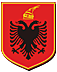 CIVIL AVIATION AUTHORITYDetails of Management Personnel required to be accepted as specified in Part: …………………….Name: ……………………………………Position: …………………………………Qualifications relevant to the item (2) position: …………………………………………………….……………………………………………………………………………………………………..……………………………………………………………………………………………………..Work experience relevant to the item (2) position: ………………………………………………………………………………………………………………………………………………………..……………………………………………………………………………………………………..Signature: ……………………………………….         Date: ………………………….………………..On completion, please send this form under confidential cover to ACAA.ACAA use onlyName and signature of authorized competent authority staff member accepting this person:Signature: ……………………………………….         Date: ………………………….………………..Name: …………………………………………..        Office: ………………………………………….